Тульский историко-архитектурный музей 26 августа в 17-00открытие выставки Наталии ВоробьевойОсколкиВремя проведения: с 26 августа по 6 сентября.Площадка: ТИАМ, пр-т Ленина, 25 (Дом Крафта).Персональная выставка тульской художницы Наталии Воробьевой представлена 42 акварельными монотипиями.  В монотипии существует несколько вариантов техники, но основная суть ее такова, что в любом из вариантов возможен только один отпечаток (monos – один, typos – отпечаток). В процессе работы над картиной важно передать эмоции и воображаемый (представляемый) образ, поэтому большая часть работ выполнена достаточно быстро. В технике акварельной монотипии, учитывая свойства материала, работа интереснее, экспрессивнее и эмоциональнее.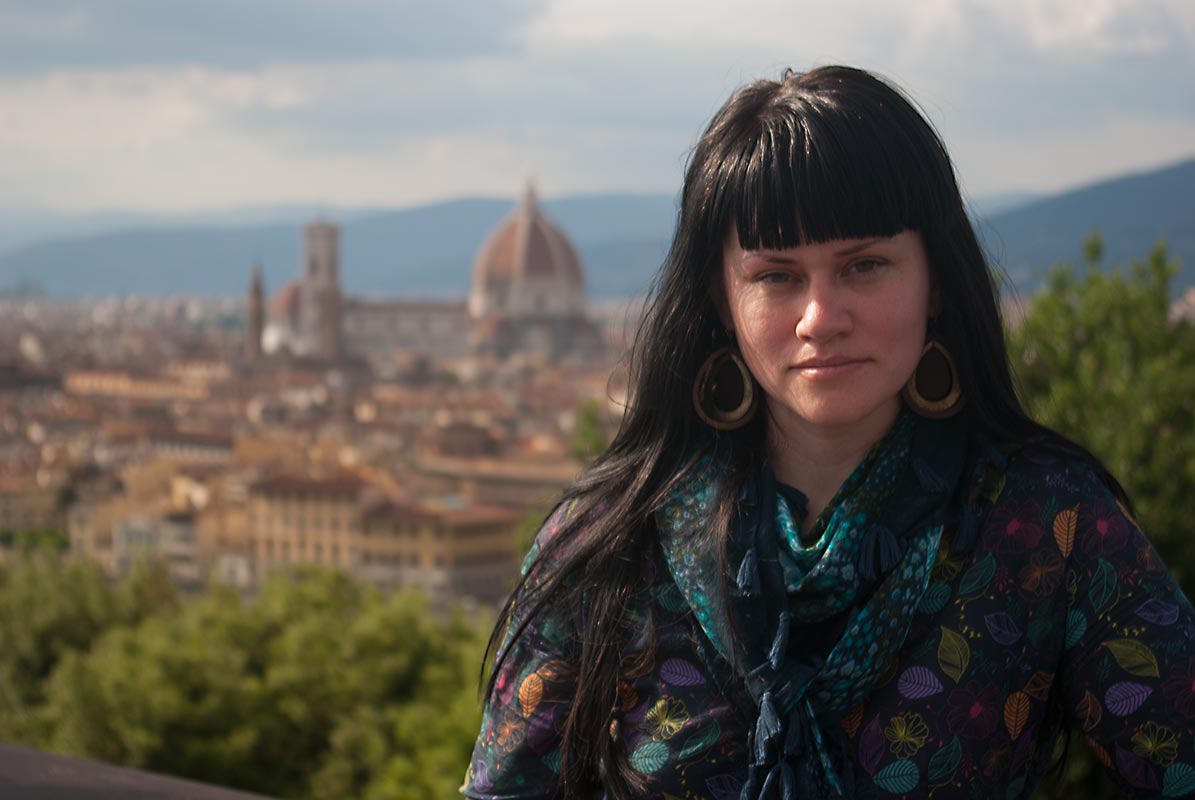 Название для своей выставки Наталия Воробьева выбрала не случайно. Ее картины , представленные в экспозиции анфиладного пространства "Дома Крафта", как осколки цветного стекла в витражах или калейдоскопе, осколки мыслей, осколки сознания, осколки эмоций и чувств, воспоминаний...Все переплелось и растворилось в этих старинных залах: и История, и Мистика, и Париж-Любовь-Европа, и Праздник, и Русский сад ...Эти далекие от реализма, но полные символов и впечатлений картины, пожалуй, и вовсе не нуждаются в названиях, лучше пусть зритель придумает свое название для всего того, что увидит здесь!Наталия Воробьева - художник, дизайнер-декоратор, фотограф, постоянный участник ежегодных выставок и фотосообществ, педагог, член Творческого Союза профессиональных художников, член Веневского клуба краеведов, член-корреспондент Международной Академии детско-юношеского краеведения и туризма, с 2012 года участница групповых выставок Тульского областного отделения ВТО «Союз художников России». Училась в ТДХШ им. Поленова, Московском Педагогическом университете, Британской Высшей школе дизайна. Наталия успешно работает в совершенно разных направлениях: графика, живопись, монотипия - реалистичная и абстрактно-образная.  Свои первые монотипии Наталия создала в 1997 году, а представлены они были на первой персональной выставке в  Художественно- Краеведческом музее города Алексина (август 2010 г); в феврале следующего 2011 года в Туле прошла выставка «Чувство мечты», уже целиком посвященная акварельной монотипии, нынешняя выставка гораздо более объемна и интересна тем, что позволяет проследить изменения техники и ее постепенное развитие, представляет новые образы, в том числе 30 работ из них ранее нигде еще не экспонировавшиеся. В период работы выставки будет проведен мастер-класс, где вы сможете увидеть как рождаются картины и попробовать работать в данной технике.Коллективные и персональные выставки: 2010 "Фантазии и реальность", персональная выставка МУК АХКМ2011 "Чувство мечты", персональная, музей "Тульский некрополь"2011 "Взгляд вокруг", персональная, выставочный зал музея Хомякова2011 "Взгляд художника", совместная с ТСПХ в Поленово2012 "Зимний букет", совместная с ТСПХ, музей "Тульский некрополь"2012 "Истоки" персональная выставка в краеведческом музее г. Венева2010-14 ежегодная выставка фоторабот портала "Фото-Тула" 2013 "От экологии природы к экологии души", Москва2013-2015 участие в коллективных выставках Молодёжного отделения Союза художников России.www.TIAM-TULA.RUvk.com/crafthoumefacebook.com/groups/tiamustwitter.com/InfoTiam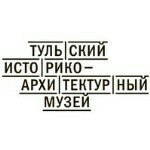 Пр. Ленина, д. 25. (4872) 70-40-58среда-пятница с 10:00 до 19:00, суббота-воскресенье с 11:00 до 18:00   